Toplantı Adı (İç Paydaş)  2021-2022 öğretim yılına hazırlık ve pandemi tedbirleriToplantı Tarihi13.09.2021 – 08.30 Toplantı KatılımcılarıFakülte Sekreteri, Şube Müdürü, Temizlik PersoneliToplantı Fotoğrafları ve Gündem:Gündem : 2021-2022 eğitim öğretim yılı güz yarıyılına binaların hazırlanması, yüz yüze eğitim süreçlerinde alınacak pandemi tedbirleri  Kanıtlar: Katılım tutanağı.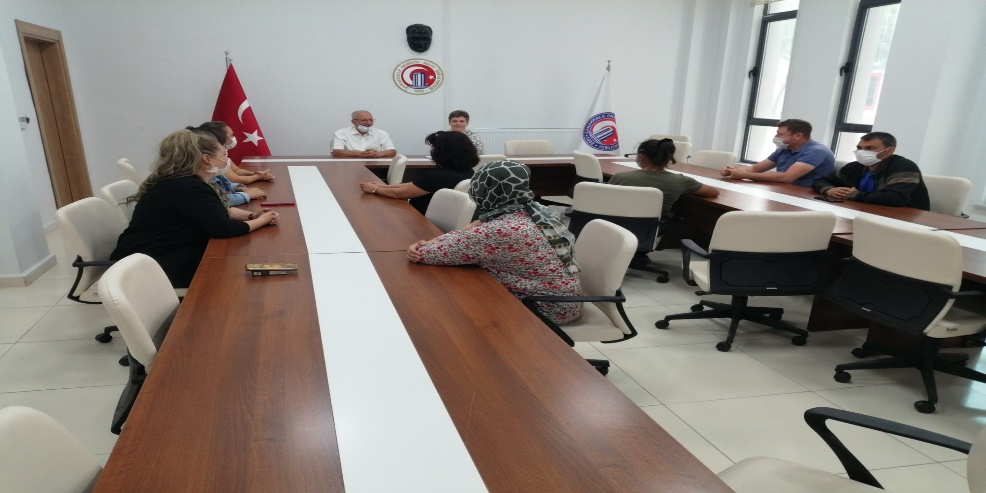 Toplantı Fotoğrafları ve Gündem:Gündem : 2021-2022 eğitim öğretim yılı güz yarıyılına binaların hazırlanması, yüz yüze eğitim süreçlerinde alınacak pandemi tedbirleri  Kanıtlar: Katılım tutanağı.